PLAN NABAVE ZA 2017. Labin, 31.12.2016.Valter Poropat, direktor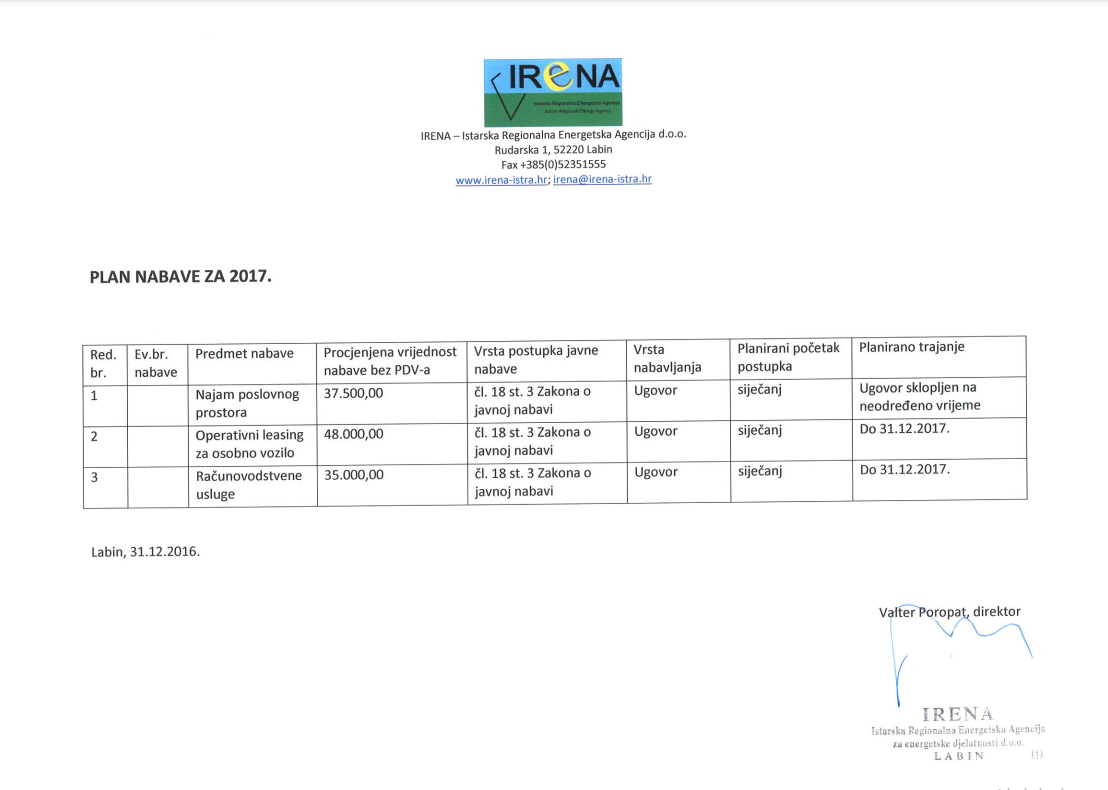 Red. br.Ev.br. nabavePredmet nabaveProcijenjena vrijednost nabave bez PDV-aVrsta postupka javne nabaveVrsta nabavljanjaPlanirani početak postupkaPlanirano trajanje1Najam poslovnog prostora37.500,00čl. 18 st 3 Zakona o javnoj nabavi UgovorsiječanjUgovor sklopljen na neodređeno vrijeme2Operativni leasing za osobno vozilo48.000,00čl. 18 st 3 Zakona o javnoj nabaviUgovorsiječanjDo 31.12.2017.3Računovodstvene usluge35.000,00čl. 18 st 3 Zakona o javnoj nabaviUgovorsiječanjDo 31.12.2017.